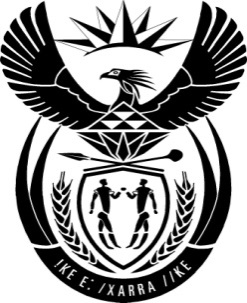 THE PRESIDENCY:  REPUBLIC OF SOUTH AFRICAPrivate Bag X1000, Pretoria, 0001NATIONAL ASSEMBLYQUESTIONS FOR WRITTEN REPLYQUESTION NO:	Question No: 729Date Published:	March 2016	Mr D J Maynier (DA) to ask the President of the Republic:(1)	Whether any meeting took place where he (a) in line with his power to appoint Ministers and Deputy Ministers in accordance with section 91(3) of the Constitution of the Republic of South Africa, 1996 and/or (b) any (i) member, (ii) employee and/or (iii) close associate of the Gupta family allegedly offered the Deputy Minister of Finance, Mr Mcebisi H Jonas, (aa) the position of Minister of Finance and/or (bb) any financial inducements to accept the specified position offered; if not, what is the position in this regard; if so, in each specified case, (aaa) what are the names of the persons whom the Deputy Minister met, (bbb) when and (ccc) where did each such meeting take place and (ddd) what are the relevant details of each specified meeting; (2)	whether the Deputy Minister reported the (a) meeting(s) and/or (b) offer(s) of inducement; if so, in each specified case, (i) to whom and (ii) when was it reported;(3)	whether he will make a statement on the matter?			NW845EREPLYI am unaware of such a meeting taking place except for the public statement that was recently made by the Deputy Minister of Finance. 